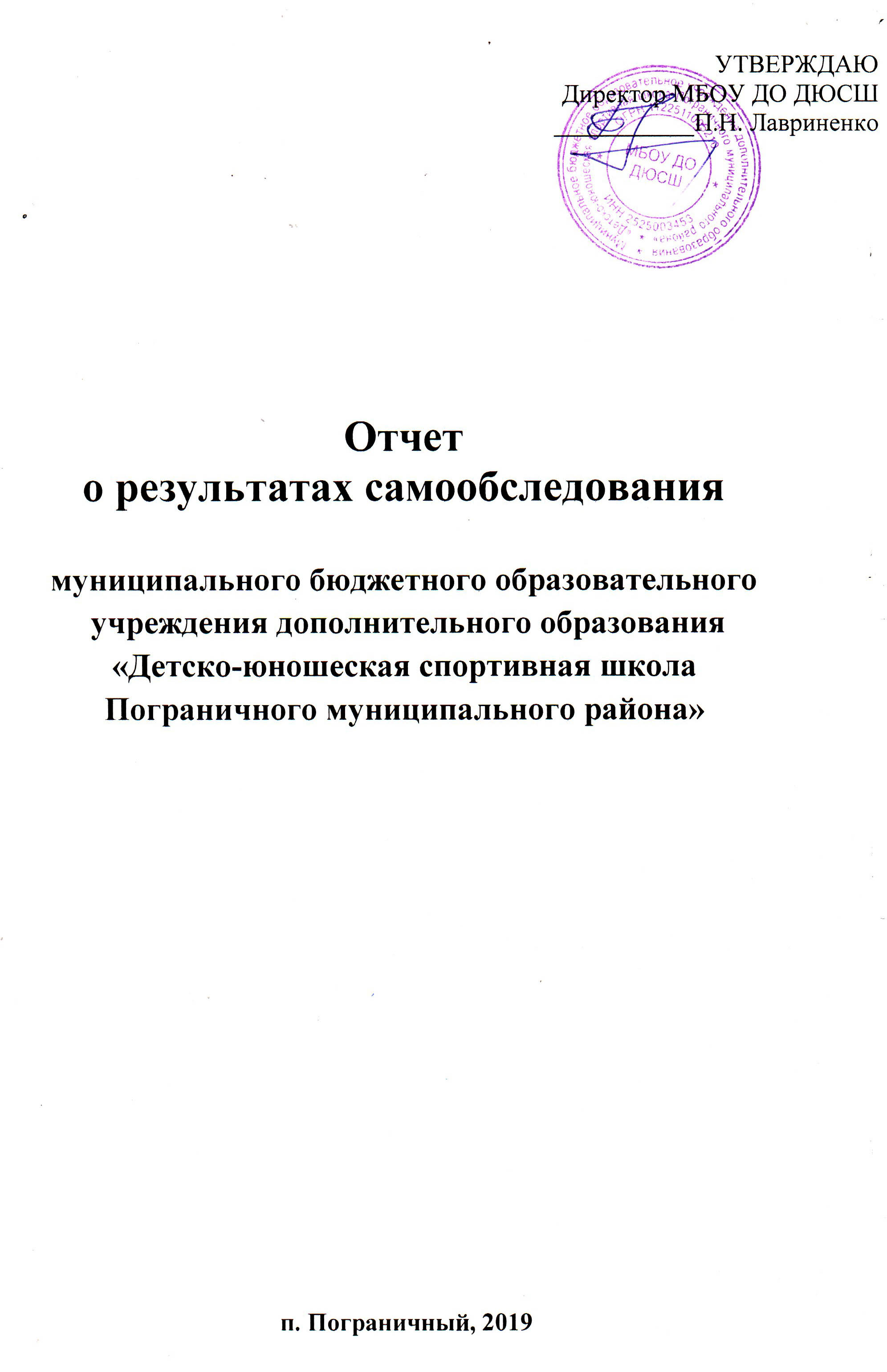 ВВЕДЕНИЕМБОУ ДО ДЮСШ  специализируется в 10 видах спорта: волейбол, баскетбол, футбол, дзюдо, самбо, настольный теннис, шашки, шахматы, силовые виды спорта, стрельба из пневматической винтовки.  Школа призвана осуществлять учебно-тренировочную и воспитательную работу с юными спортсменами, обеспечивая начальную, базовую  подготовку в определенном виде спорта.Целью спортивно-образовательной деятельности  ДЮСШ  является создание условий для формирования здорового образа жизни, развитие физических, интеллектуальных и нравственных качеств подрастающего поколения. Данная  цель определила следующие задачи:обеспечение необходимых условий для личностного развития, укрепления здоровья, профессионального самоопределения и творческого труда детей в возрасте  от 6 до 17 лет;адаптация их к жизни в обществе;формирование общей культуры;организация содержательного досуга;удовлетворение потребности детей в занятиях физической культурой и спортом;повышение уровня физической подготовленности и спортивных результатов обучающихся с учетом индивидуальных особенностей и требований программы;привлечение к специализированной спортивной подготовке оптимального числа перспективных спортсменов. Важным субъектом образования теперь выступают родители, предъявляющие повышенные требования к качеству тренировок, активно участвующие в жизни школы.Цель современной спортивной школы – это создание наиболее благоприятных условий для реализации личности обучающегося  как индивидуальности.         Характерологическим свойством системы образования  ДЮСШ является ее вариативность, как во внешних своих проявлениях - в организации взаимодействия ДЮСШ с различными образовательными и социальными структурами, так и на внутреннем уровне – в обеспечении возможности вариативного выбора педагогом форм, методов, средств и технологий обучения.В содержании работы    необходимо выделить два компонента:Воспитательный, который обусловлен социально-педагогической направленностью. Он основывается на таких элементах, как позитивные мировоззренческие взгляды по нравственным, этическим и другим проблемам; формирование гражданско-патриотического сознания.    Физкультурно-оздоровительный и спортивный реализуется через формирование потребности в постоянном физическом совершенствовании, стремлении достичь наилучших результатов, ориентации на здоровый образ жизни.Данный отчет о результатах самообследования составлен по результатам проведенного всестороннего анализа деятельности работы по состоянию на 01 января  2020 года в системе дополнительного образования. В нем скорректированы общие требования по составлению учебного плана, составления рабочих программ педагогов дополнительного образования, системы  контроля, методического и психологического сопровождения образовательного процесса.Реализация образовательных программ отделений по видам спорта осуществляется педагогическим составом, который  состоит из 18 педагогов дополнительного образования. Из них 14 совместителей. Все сотрудники зарегистрированы в органах Федеральной налоговой службы РФ, пенсионном фонде РФ.ОСНОВНЫЕ НАПРАВЛЕНИЯ ДЕЯТЕЛЬНОСТИ МБОУ ДО ДЮСШ   1. Нормативно-правовая деятельностьОбщие сведенияВ части организации образовательного процесса спортивная школа руководствуется законодательством в сфере образования. Нормативными основаниями являются:-   Указы Президента Российской Федерации;Федеральный закон от 29.12.2012 N 273-ФЗ «Об образовании в Российской Федерации»;Постановления Правительства Российской Федерации;Типовое положение об образовательном учреждении дополнительного образования детей от 7 марта 1995г. №233 (в ред. Постановлений Правительства РФ от 22.02.1997 №212, от 08.08.2003 №47007.12.2006 №752);  Федеральный закон № 329-ФЗ «О физической культуре и спорте в Российской Федерации» от 4 декабря 2007 г.;Федеральная целевая программа «Развитие физической культуры и спорта в Российской Федерации на 2006-2015 годы» (утв. постановлением Правительства РФ от 11 января 2006г. №7); СанПиН (Постановление Правительства РФ от 4 июля 2014 года N 41 СанПиН 2.4.4.3172-14 "Санитарно-эпидемиологические требования к устройству, содержанию и организации режима работы образовательных организаций дополнительного образования");Методические рекомендации по организации деятельности спортивных школ в Российской Федерации;Постановления Главы Пограничного  муниципального района;Устав; Лицензия на осуществление образовательной деятельности от 04.02.2014 г.Муниципальное бюджетное образовательное учреждение дополнительного образования «Детско-юношеская спортивная школа Пограничного муниципального района» является юридическим лицом и имеет статус муниципального бюджетного учреждения.Учредитель – администрация Пограничного муниципального района, координацию деятельности и методическое руководство  школы осуществляет отдел народного образования администрации Пограничного муниципального района.ДЮСШ  действует на основании Устава, зарегистрированного  постановлением  Администрации Пограничного муниципального района № 676 от 29.11.2013 года.Разработана нормативно-правовая документация: Устав, локальные акты, должностные инструкции.  В учреждении заключен коллективный договор. ДЮСШ  осуществляет свою деятельность  в соответствии со следующим нормативно-правовым обеспечением:  Лицензия на правоведения образовательной деятельности;Свидетельство о постановке на учет в налоговом органе, ОГРН;Свидетельство о государственной регистрации;Свидетельство о внесении записи в ЕГРЮЛ;Технический и кадастровый паспорт;Договор на оперативное управление;Личные дела сотрудников и обучающихся;Локальные акты и инструкции:Положение о педагогическом совете МБОУ ДО  ДЮСШ  Положение об общем собрании трудового коллектива МБОУ ДО  ДЮСШ  Должностные инструкции;Штатное расписание;Приказы по личному составу;Приказы по основной деятельности;Протоколы собраний педсоветов и  тренерских советов;Учебный план;Образовательные программы по видам спорта;На этап начальной подготовки принимаются дети, желающие заниматься спортом и не имеющие медицинских противопоказаний.На учебно-тренировочный этап подготовки зачисляются только здоровые обучающиеся, прошедшие необходимую подготовку не менее одного года, при выполнении ими требований и норм по общефизической, специальной и технической подготовке.Приём контрольных нормативов проводится в группах в соответствии с  учебным планом и образовательных программ педагогов дополнительного образования. ДЮСШ  самостоятельно разрабатывает программу своей деятельности, с учетом запросов детей, потребностей семьи, образовательных учреждений, детских и юношеских общественных объединений, организаций, особенностей социально-экономического развития  и культурных традиций региона.Для реализации деятельности   ДЮСШ  использует:здание школы - нежилое помещение, расположенное по адресу: Приморский край, Пограничный район, пгт. Пограничный, ул. Карла Маркса, д. 16 А;стадион «Восток» Приморский край, Пограничный район, пгт. Пограничный, ул.КарлаМаркса, 18;стадион «Восток» (тир);-хоккейную коробку ДЮСШ;-   комплексную спортивную площадку Приморский край Пограничный район ул. Пограничная 6А; помещения и спортивные залы общеобразовательных школ:  МБОУ ПСОШ № 1, МБОУ ПСОШ № 1 отделение № 1, МБОУ Барано-Оренбургская СОШ, МБОУ Сергеевская СОШ, МБОУ Жариковская СОШ, МБОУ Жариковская СОШ филиал с. Богуславка, МБОУ Жариковская СОШ филиал с. Нестеровка;Основные виды деятельности: работа по привлечению детей к систематическим занятиям физкультурой и спортом в школах, по месту жительства;подготовка  команд к участию в внутришкольных, районных, межрайонных, краевых, региональных  соревнованиях;оказание образовательных услуг обучающимся. Для этого  формируются группы:  начальной подготовки, учебно-тренировочные.        Иные виды деятельности:организует и проводит физкультурно-оздоровительные и спортивно-массовые мероприятия;участвует в подготовке обучающихся в соревнованиях муниципального, регионального, межрегионального, федерального уровня; внедряет инновационные технологии, направленные на развитие обучающихся;организует летний спортивно-оздоровительный лагерь  с дневным пребыванием детей «Юность» в летнее каникулярное время;оказывает методическую помощь общеобразовательным учреждениям района;участвует в организации отдыха и оздоровления учащихся.Учебный планОбразовательный процесс осуществляется на основе разрабатываемого  и утверждаемого им учебного плана, регламентируется расписанием учебных занятий, годовым календарным планом.Учебный план спортивной школы является частью образовательной программы и регламентирует планирование и организацию образовательного процесса, определяет направленность и содержание конкретных групп. План составлен в соответствии  с целями и задачами деятельности  ДЮСШ.        Учебный план составлен в соответствии с федеральными и ведомственными нормативными документами, Уставом учреждения дополнительного образования, целями и задачами по развитию физического воспитания и спорта, определенными отделом народного образования администрации Пограничного муниципального района и утвержден директором спортивной школы. Образовательная программа и учебный план спортивной школы соответствует логике и схеме программ и планов общеобразовательных школ и других учреждений дополнительного образования детей. Учебный план школы в полной мере раскрывает последовательность и этапность образовательной деятельности в соответствии с возможностями и физиологическими  особенностями учащихся,  с установленными  сроками  и этапами подготовки, формами организации учебно-тренировочного процесса.         Учебный план связан с определением уровней освоения образовательной программы и адекватных им форм промежуточной и итоговой аттестации обучающихся. Он дает возможность определиться в своей образовательной стратегии, расставить педагогические акценты, выделить приоритетные направления в образовательной подготовке обучающихся.        Учебный план, соответствуя образовательным программам, раскрывает последовательность, этапность их осуществления, в соответствии с установленными программами сроками, показывает, какими формами реализуется содержание образовательных программ.        Учебный план  определяет минимальное количество часов на освоение образовательных программ в определенной области деятельности и определяет максимально возможную нагрузку для детей разного возраста, связанную с их физиологическими возможностями и занятостью в общеобразовательных учреждениях. Учебный план  ДЮСШ  соответствует следующим требованиям:полнота (обеспечение широты развития личности, учет потребностей отдельного человека и социума);целостность (наличие и достаточность компонентов, их внутренняя взаимосвязь);рациональная сбалансированность между составляющими частями, циклами, областями, уровнями образовательного процесса и его организационными формами;преемственность образовательных программ (педагогов, структурных подразделений, спортивной школы в целом), как выражение преемственности этапов развития личности, ее способностей и мотивов деятельности;актуальность и перспективность (соответствие реальному времени, наличие резервов, гибкость плана).Годовой учебный план подготовки юных спортсменов в  ДЮСШ  на каждом этапе составляет 52 недели: из них 46 недель занятий проходят непосредственно в условиях спортивной школы и 6 недель в летний период (в условиях спортивно-оздоровительного лагеря с дневным пребыванием детей). ДЮСШ  осуществляет образовательный процесс в соответствии  с этапами  подготовки: - Начальной подготовки. Укрепление здоровья и закаливание; привлечение максимально возможного числа детей и подростков к занятиям по видам спорта, формирование у них устойчивого интереса к физической культуре и  спорту. Мотивации к систематическим занятиям спортом и к здоровому образу жизни. Обучение основам техники и широкому кругу двигательных навыков; приобретение детьми разносторонней физической подготовленности. Воспитание морально-этических и волевых качеств; поиск талантливых в спортивном отношении детей. Срок освоения – 2-3 года обучения.- Учебно-тренировочный.Освоение и совершенствование техники видов спорта; планомерное повышение уровня общей и специальной физической подготовленности, формирование интереса к целенаправленной многолетней спортивной подготовке; профилактика вредных привычек и правонарушений. Срок освоения – 5 лет обучения. Учащиеся распределились по направлениям деятельности следующим образом:                                                                                                                        Таблица 23. Образовательная программа В соответствии с лицензией на осуществление образовательной деятельности  ДЮСШ  реализует  образовательные программы  по десяти  видам спорта, разработанные на основе примерной  программы для детско-юношеских спортивных школ (ДЮСШ), специализированных детско-юношеских школ олимпийского резерва (СДЮШОР) (авторы-составители: Ю.М.Портнов – академик РАО, д-р пед. наук; В.Г.Башкирова – заслуженный тренер России; В.Г.Луничкин – заслуженный тренер СССР и России; М.И.Духовный – заслуженный тренер России; А.Б.Мацак – канд. пед. наук; А.Б.Саблин - канд. пед. наук).  Программа составлена на основе директивных и нормативных документов, регламентирующих работу спортивных школ, в соответствии с Законом Российской Федерации «Об образовании», Федеральным законом от 29.04.1999г. № 80-ФЗ «О физической культуре и спорте в Российской Федерации» и Типовым положением об образовательном учреждении дополнительного образования детей (постановление Правительства РФ от 07.03.1995г. №  233), нормативными документами Департамента физической культуры и спорта РФ. Реализуемые учебные программы МБОУ ДОД ДЮСШ:Дополнительная образовательная программа по волейболу;Дополнительная образовательная программа по  шашкам;Дополнительная образовательная программа по  шахматам;Дополнительная образовательная программа по баскетболу;Дополнительная образовательная программа по борьбе дзюдо;Дополнительная образовательная программа по мини-футболу;Дополнительная образовательная программа по силовым видам спорта;Дополнительная образовательная программа по настольному теннису;Дополнительная образовательная программа по самбо;Дополнительная образовательная программа по стрельбе из пневматической винтовки.     Годовой учебный план реализуется образовательной программой, и  включает следующие виды подготовки:   теоретическая подготовка;общая физическая подготовка (ОФП);специальная физическая подготовка (СФП);техническая и тактическая подготовка; игровая подготовка и соревнования;восстановительные мероприятия; инструкторская и судейская практика; контрольные испытания и медицинское обследование.В основу образовательной программы заложены следующие принципы: принцип комплексности, который предусматривает тесную взаимосвязь всех сторон учебно-тренировочного процесса;принцип  преемственности определяет последовательность изложения программного материала по этапам обучения; принцип вариативности, который учитывает индивидуальные особенности юного спортсмена, вариативность программного материала на практических занятиях и разнообразиетренировочных средств и нагрузок.Образовательная программа содержит в себе:  - пояснительную записку;- нормативную часть;- методические указания;-программный материал, в котором должны быть отражены следующие составляющие: педагогический и врачебный контроль; материал по теоретической подготовке; направления воспитательной и психологической подготовки детей; содержание практических занятий; восстановительные средства и мероприятия; календарно-тематический план; инструкторская и судейская практика.К основным формам теоретической подготовки относятся:- специальные теоретические занятия; -теоретико–методическое совершенствование в ходе учебно–тренировочного процесса;- самостоятельная работа.Основной формой проведения практических занятий является учебно–тренировочное занятие, а средством – физические упражнения (наряду с наглядными, словесными, гигиеническими навыками). Данный вид занятий    включает контрольно-переводные нормативы.  Переход  обучающегося из одной группы в другую возможен при соблюдении требований к уровню подготовленности обучающегося  для комплектования групп. Педагоги дополнительного образования вправе разрабатывать авторские образовательные программы и адаптированные образовательные программы по видам спорта на основе типовых, реализовывать их после утверждения  Педагогическим советом школы.Кадровое обеспечениеВ спортивной школе в течение  учебного года поддерживается здоровый морально-психологический климат. Основным ресурсом  школы является кадровый потенциал.Педагогический коллектив отличается стабильностью кадров, у большинства педагогов  дополнительного образования  педагогический стаж свыше 10 лет.           Согласно штатному расписанию в  ДЮСШ  занято 30,33 штатных единиц, из них педагогов дополнительного образования  – 19,33 штатных единиц.Ставка медицинской сестры находится в штате КГБУЗ «Пограничная ЦРБ».            Кадровое обеспечение учреждения осуществлено  не в полном объёме. Вакантным  остается  место педагога дополнительного образования по  шахматам и одно вакантное место водителя. Кадровый состав  сформирован согласно штатному расписанию, должностными инструкциями и в соответствии с кадровой стратегией и политикой администрации учреждения.Характеристика кадрового обеспечения образовательного процесса (по стажу и образованию)                                                                                                                                              Таблица 3                                                                                                                                                Таблица 4   Педагоги, имеющие первую квалификационную категорию – 2 человека,   без категории – 15 человек.        Помимо высоких квалификационных категорий, многие педагоги за особые успехи в деле воспитания и обучения подрастающего поколения были награждены различными наградами: Благодарственным письмом Законодательного Собрания Приморского края–4 чел., Благодарственным письмом  губернатора Приморского края в честь 80-й годовщины со дня образования Приморского края – 7 чел., Благодарностью федерации футбола Приморского края с вручением почётного знака -1чел, Почётным знаком «За заслуги перед Приморским футболом»  - 1 чел., Благодарственным письмом КГАУ ПОУ «Спасский  педагогический колледж» -1чел., Почётной грамотой думы Пограничного муниципального района – 2 чел., Почётной грамотой главы Пограничного муниципального района – 11 чел., Почётной грамотой отдела народного образования  Пограничного муниципального района -9 чел.  5. Учебно-методическое   сопровождение образовательного процесса        Научно-методическое обеспечение образовательного процесса в ДЮСШ  осуществляется в соответствии с новыми социальными требованиями, предъявляемыми к дополнительному образованию детей.       Руководство методической деятельностью в школе осуществляется методическим советом, коллективным профессиональным, экспертно-консультативным органом, объединяющим на добровольной основе педагогов дополнительного образования. Возглавляет совет Урюпин Александр Георгиевич. Методический совет в своей деятельности руководствуется законами и нормативно-правовыми актами общегосударственного, отраслевого, регионального и учрежденческого уровней: Законом РФ «Об образовании», Конвенцией ООН о правах ребенка, Национальной доктриной образования в РФ, приказами, инструктивно-методическими письмами органов управления образованием, а также Уставом МБОУ ДО ДЮСШ  и вытекающими из него локальными правовыми актами.Основными формами деятельности методической службы являются: - индивидуальные (консультации, самообразование, стажировки, работа над личной методической темой, посещение занятий опытных педагогов); - групповые (заседания методических групп по видам спорта, молодого специалиста, творческие отчеты педагогов, мастер-классы, проведение анкетирования учащихся и родителей, семинары-практикумы); - коллективные (научно-практические конференции, конкурсы педагогического мастерства, методические разработки, самоанализы педагогической деятельности педагогов, обсуждение  новых методик, технологий, работа коллектива над единой методической темой).      Проводится анкетирование педагогов дополнительного образования  для определения индивидуальных потребностей в тематике методической учёбы. Под руководством методического совета работает тренерский совет, который систематически проводит заседания по вопросам профессиональной компетентности, методического обеспечения образовательного процесса.     Повышение гибкости и вариативности проекта достигается разработкой и применением авторских и модифицированных образовательных программ дополнительного образования детей.      В отделении спортивных секций  разработаны авторские программы, по годам обучения, оригинальные по содержанию и методам организации занятий.6. Система взаимодействия с родителями Взаимодействие спортивной школы с семьей, детскими и юношескими общественными организациями – одно из направлений деятельности школы по созданию единого воспитательного пространства с целью воспитания активной, творческой личности. Образовательный процесс и воспитательная работа в спортивной школе не может строиться без учета того, что индивидуальность ребенка формируется в семье. Взаимодействие спортивной школы и семьи предполагает установление заинтересованного диалога и сотрудничества, перерастающего в активную помощь, направленную на обеспечение главной функции воспитательной системы – развитость, целостность личности. Поэтому семья признается равноценным партнером детской спортивной школы в деле развития ребенка. Основной составляющей взаимодействия с семьей являются: психолого-педагогическое просвещение  родителей, включение родителей в различные виды деятельности, осуществляемые в ДЮСШ. Для многих педагогов дополнительного образования сотрудничество с родителями или законными представителями – это реальная необходимость. Родители с разрешения педагогов присутствуют на тренировках, выезжают  на соревнования в другие населённые пункты для оказания помощи педагогу. Педагогами ДЮСШ  учитывается тот факт, что именно родители могут сыграть активную роль в создании общественной поддержки образовательно-воспитательной деятельности  учреждения. А самое главное то, что именно родители заинтересованы в качественном образовании детей, готовы принимать активное участие в деле обучения и воспитания. Одна из задач деятельности  ДЮСШ – это установление партнерских отношений с родителями ради успешности конкретного ребенка, а, следовательно, и успешности спортивной школы. 7. Воспитательная работа  Основные воспитательные задачи, на решение которых направлена деятельность спортивной школы:- Социально-педагогическая адаптация и защита детей, формирование позитивного отношения между людьми, уважение прав другого человека.- Развитие интересов и способностей личности, формирование и развитие личностных качеств, необходимых для активной жизнедеятельности.- Целенаправленный поиск условий для максимального проявления потенциальных возможностей личности, формирование привычки к систематическому труду и состязательности.-Увеличение степени самостоятельности детей, воспитание способности самоконтроля и управления своей жизнью, эффективного преодоления трудностей.- Сознательное получение дополнительного образования, соответствующего жизненным планам и интересам. Компенсация     дефицита    общения в школе, семье, в среде сверстников и расширение сферы межличностных контактов. Формирование знаний, умений и навыков по обеспечению здорового образа жизни и жизненных потребностей.-Формирование устойчивого негативного отношения к антисоциальным тенденциям в молодежной среде и сознательного противодействия употреблению и распространению наркомании, токсикомании, алкоголизма и табакокурения.- Обеспечение подготовки к созидательной общественно-производственной деятельности и привитие ответственно-правовых черт поведения.Организаторами и участниками воспитательного процесса в спортивной школе являются заместитель директора по учебно-воспитательной работе, тренерско-преподавательский состав, родительская общественность, ученические коллективы, государственные и общественные организации и структуры, ветераны спорта и труда. Реализация воспитательных задач обеспечивается в ходе учебно-тренировочного процесса, проведения спортивно-массовых и физкультурно-оздоровительных мероприятий и пр. В ежегодный план воспитательной работы школы включены и выполняются педагогами дополнительного образования следующие пункты:посещение обучающихся  в школе, с целью изучения их индивидуальных особенностей, условий жизни, микроклимата в семье, более тесного контакта с родителями;связь с учителями общеобразовательных школ;проведение бесед в группах о вреде курения, алкоголя, наркотиков, личные беседы с учащимися и родителями;во время летней оздоровительной кампании  просмотр видеоматериалов;работа с детьми и подростками, относящимися к «группе риска», оказание им поддержки на основе индивидуального подхода к ним.          Все соревнования и матчевые встречи, проводимые в п. Пограничном, активно посещаются родителями, бабушкам, дедушками и другими родственниками  обучающихся. Они  активно  болеют за своих детей и за команду в целом. Выпускники ДЮСШ прошлых лет  постоянно общаются с обучающимися в школе детьми. В различных соревнованиях, где участвуют команды спортивной школы, ветеранов и молодёжи, наши дети получают большой игровой опыт и пример взаимоотношений не только в спортивной борьбе, но и в жизни.         Одним из приоритетных направлений воспитания юных спортсменов является патриотическое воспитание, которое  выражается  в участии команд в различных соревнованиях, посвященных Дню России, Дню Победы, Дню защитника Отечества  и другим памятным дням и событиям из истории России. В воспитательной работе постоянно  подчеркивается высокая честь выступлений в соревнованиях за сборную команду района, края.Здоровьесберегающие технологии           Одной из концептуальных основ деятельности спортивной школы  является сохранение и укрепление здоровья детей в процессе обучения. Зачисление в группы начальной подготовки осуществляется по медицинским показаниям, в течение года осуществляется контроль медицинского допуска к занятиям в группах. Учебно-тренировочный процесс сопровождается медико-профилактическим наблюдением, врачебным контролем и медицинским обследованием обучающихся.           Педагогами дополнительного образования совместно с медицинской сестрой  проводится пропагандистско-профилактическая работа. В   2019 году проведены беседы на темы: «Оказание первой помощи», «Профилактика простудных заболеваний», «Профилактика токсикомании, наркомании», «Профилактика травматизма», «Личная гигиена, спортивный режим».            Все спортивно-массовые мероприятия регулярно обслуживаются медицинской сестрой ПЦРБ.  9. Социальное партнерство  ДЮСШ  работает в тесном контакте с общеобразовательными учреждениями района, что в свою очередь  способствует приобщению детей и подростков к регулярным занятиям физкультурой и спортом, формированию у них мировоззрения здорового образа жизни. Участие в соревнованиях различного уровня   способствует становлению духовного и нравственного воспитания обучающихся.по         Спортивная школа продолжает оставаться организационно-методическим центром по развитию видов спорта, культивируемых в школе, пропаганде здорового образа жизни, проведения массовых соревнований и физкультурно-оздоровительных мероприятий10. Качество подготовки воспитанников        Сохранность контингента обучающихся ДЮСШ  в 2019 учебном году составляет  97 %.        Обучающиеся, 44 учебных групп, по разделам теоретической, общей и специальной физической, спортивной подготовки на начальном, учебно-тренировочном  этапах обучения показали 100 % освоение учебных программ.        Подготовка разрядников по видам спорта – качественный индикатор успешного освоения образовательных программ воспитанниками спортивной школы.        По результатам работы школы в 2019 году  обучающимися выполнены нормативные требования и присвоены спортивные разряды и звания 15 человекам:I юношеский разряд – 1 человекII юношеский разряд - 4 человека III юношеский разряд – 5 человекаIII спортивный разряд – 3 человекаКандидат в мастера спорта – 2 человекаИз нихДзюдо                                                 Настольный теннис                   Силовые виды спорта II юношеский-3 чел.                         I юношеский- 1 чел.                      II  юношеский-1 чел.  III юношеский- 3 чел.                      II юношеский-2 чел.                      III спортивный разряд – 2 чел.                                                                                                                           III спортивный разряд – 1 чел.                                                                Кандидат в мастера спорта – 2 чел.Результаты участия команд МБОУ ДО ДЮСШ  в соревнованиях                                                                                                                                                Таблица 5 Наименование учрежденияМуниципальное бюджетное образовательное учреждение дополнительного образования «Детско-юношеская спортивная школа Пограничного муниципального района» Юридический адресПриморский край, Пограничный район, пгт. Пограничный, ул. Карла Маркса, д.16- АФактический адресПриморский край, Пограничный район, п. Пограничный, ул. Карла Маркса, д. 16-АЛицензияСерия 25Л01  № 0000343 от 04 февраля 2014 г., бессрочноТелефон8(42345) 22-1-97Дата открытия1970 годНаправление подготовкиФизкультурно-спортивнаяКомплектованиеколичество групп – 38количество учащихся – 570Адрес интернет-сайтаwww.sport.pogranichny.orgАдрес электронной почтыsport@pogranichny.orgНаименование объединенияЧисло секций (ед.)Всего обучающихсяВсего 23570Баскетбол275Волейбол7165Дзюдо 260Настольный теннис 360Самбо 130Силовые  виды спорта130Стрельба из пневматической винтовки130Футбол390Шашки 115Шахматы115Образование педагоговКоличество, чел.% от общего числаВсего педагоговВысшее образованиеВ т.ч. педагогическое1166554116Среднее специальноеВ т.ч. педагогическое663510076Стаж педагоговКоличество% от общего числаВсего педагоговДо 5 лет52955-10 лет212210-20 лет3183Свыше 20 лет7417ДАЛЬНЕВОСТОЧНЫЕДАЛЬНЕВОСТОЧНЫЕДАЛЬНЕВОСТОЧНЫЕОткрытый детский  Дальневосточный турнир  по  борьбе дзюдо, посвящённый празднованию  74-годовщины Великой Победы в Великой Отечественной войне  под девизом «ВО СЛАВУ БЕССМЕРТНОГО ПОЛКА «НИКТО НЕ ЗАБЫТ, НИЧТО НЕ ЗАБЫТО» Открытый детский  Дальневосточный турнир  по  борьбе дзюдо, посвящённый празднованию  74-годовщины Великой Победы в Великой Отечественной войне  под девизом «ВО СЛАВУ БЕССМЕРТНОГО ПОЛКА «НИКТО НЕ ЗАБЫТ, НИЧТО НЕ ЗАБЫТО» 3место-Загорнов Михаил, Волгина АминатЧемпионат Дальнего федерального округа по пауэрлифтингу, отдельным упражнениям пауэрлифтинга, подъему на бицепс и армлифтингу по версии  АНО «НАП» г. Артем.Чемпионат Дальнего федерального округа по пауэрлифтингу, отдельным упражнениям пауэрлифтинга, подъему на бицепс и армлифтингу по версии  АНО «НАП» г. Артем.I место- Буртовой Олег, Наумов Владислав, Мельник Станислав, Стаханов Алексей, Таутиев МаратДальневосточный новогодний турнир по дзюдо. г. ВладивостокДальневосточный новогодний турнир по дзюдо. г. Владивосток1 место – Сотников Алексей, Комаров Степан2 место – Ламзуркин Владислав, Волгина Аминат РЕГИОНАЛЬНЫЕРЕГИОНАЛЬНЫЕРЕГИОНАЛЬНЫЕНовогодний  турнир по мини-футболу среди юношей 2009 г.р. и младше в с.ЧерниговкаНовогодний  турнир по мини-футболу среди юношей 2009 г.р. и младше в с.Черниговка2 место Турнир по мини-футболу ЮНИОР-2019 среди юношей 2008-2009 г.р. с.МихайловкаТурнир по мини-футболу ЮНИОР-2019 среди юношей 2008-2009 г.р. с.Михайловка2 место (10 чел)Открытое  первенство Находкинского  городского  округа по борьбе дзюдо  среди юношей и девушек  в г.НаходкаОткрытое  первенство Находкинского  городского  округа по борьбе дзюдо  среди юношей и девушек  в г.Находка1 место – Комаров Степан3 место – Горовой Егор, Мурахтина  ДианаТурнир по баскетболу 3х3 «Зимний кубок-2019» в г. ВладивостокТурнир по баскетболу 3х3 «Зимний кубок-2019» в г. ВладивостокОбщекомандное 3 местоТурнир «Золотая шайба» на приз «ШПУ «Восточное» в п. Липовцы             Турнир «Золотая шайба» на приз «ШПУ «Восточное» в п. Липовцы             1 место Открытое  Первенство Владивостокского городского округа по дзюдо, посвящённое Дню защитника Отечества  в г. ВладивостокОткрытое  Первенство Владивостокского городского округа по дзюдо, посвящённое Дню защитника Отечества  в г. Владивосток3 место –Крайнова Полина0  Открытый турнир  по борьбе дзюдо  среди юношей 2003-2004 и     девушек  2005-2007, посвящённый 50-летию событий на о.Даманский0  Открытый турнир  по борьбе дзюдо  среди юношей 2003-2004 и     девушек  2005-2007, посвящённый 50-летию событий на о.Даманский1 общекомандное место Открытое первенство  Находкинского городского округа по  борьбе  дзюдо среди юношей и девушек в г.Находка Открытое первенство  Находкинского городского округа по  борьбе  дзюдо среди юношей и девушек в г.Находка 1 место – Федюнин Илья, Сотников Алексей Открытый турнир по мини-футболу среди юношей 2008г.р. и моложе годов рождения (в рамках Первенства Приморского края по мини-футболу среди юношей  среди команд второй лиги) в. г. Спасск-Дальний  Открытый турнир по мини-футболу среди юношей 2008г.р. и моложе годов рождения (в рамках Первенства Приморского края по мини-футболу среди юношей  среди команд второй лиги) в. г. Спасск-Дальний  2 местоПервенство Приморского края по мини-футболу в г. Спасск-ДальнийПервенство Приморского края по мини-футболу в г. Спасск-Дальний5 место Открытое Первенство городского округа ЗАТО город Фокино по борьбе дзюдо  среди юношей  2002-2010г.р. и девушек 2003-2011г.р., посвящённого 74 годовщине Победы в Великой Отечественной войне 1941-1945годов в ЗАТО г.ФокиноОткрытое Первенство городского округа ЗАТО город Фокино по борьбе дзюдо  среди юношей  2002-2010г.р. и девушек 2003-2011г.р., посвящённого 74 годовщине Победы в Великой Отечественной войне 1941-1945годов в ЗАТО г.Фокино2 место - Ламзуркин Владислав3 место -  Горовой Егор, Комаров Степан, Оганян Тигран, Шарипов РахмонКраевые финальные спортивные  игры школьников «Президентские спортивные игры» в г. АрсеньевКраевые финальные спортивные  игры школьников «Президентские спортивные игры» в г. Арсеньев10 общекомандное местоОткрытое Первенство Уссурийского городского округа по ДЗЮДО среди Юношей и Девушек 2006-2008г.р. и младшеОткрытое Первенство Уссурийского городского округа по ДЗЮДО среди Юношей и Девушек 2006-2008г.р. и младше1место-Горовой Егор, Дюбочкина Лидия, Загорнов Михаил, Ольховский Михаила, Тихонова Елизавета2место- Белозёров Роман, Волгина Аминат, Исаев Иван, Курганов Эмир, Лагута Владислав, Старенкова Валерия, Оганян Тигран3место - Величко Владимир, Волобуев Дмитрий, Закордонец Вячеслав, Захаров Дмитрий,  Оганян Арам, Хурамшин ФаритКраевой фестиваль развития физической культуры, технических воено-прикладных и служебно- прикладных видов спорта «Найди себя»Краевой фестиваль развития физической культуры, технических воено-прикладных и служебно- прикладных видов спорта «Найди себя»Участие Открытый Чемпионат Ханкайского района по пляжному  волейболу «ХАНКА-2019» Открытый Чемпионат Ханкайского района по пляжному  волейболу «ХАНКА-2019» 8 место Аттестация  по присвоению  квалификационных степеней 5-4-3-2-1 КЮ по дзюдо в г. ВладивостокАттестация  по присвоению  квалификационных степеней 5-4-3-2-1 КЮ по дзюдо в г. Владивосток5 КЮ-Белозёров Роман, Волков Андрей, Волобуев Дмитрий, Горовой Егор, Закордонец Вячеслав, Захаров Дмитрий, Сотников Алексей, Тихонова Елизавета, Хурамшин Фарит, Шарипов Рахмон, Шептуров Максим  4КЮ-Волгина Аминат,Загорнов Михаил, Жалнин Сергей, Исаев Иван, Комаров Степан, Ламзуркин Владислав, Матвеев Сергей, Никулин Иван, Тарасевич Роман,Трошин Дмитрий,Шарипов Рахим,   3КЮ-Бузецкий Илья, Мурахтина Диана1КЮ- Федюнин ИльяОткрытое личное первенство МБОУ ДО ДЮСШ Ливадия среди юношей  2007-2009 г.р.Открытое личное первенство МБОУ ДО ДЮСШ Ливадия среди юношей  2007-2009 г.р.2 место-Исаев Иван, 3 место - Ламзуркин Владислав, 3 место - Загорнов МихаилСоревнования  по стритболу «GdettoBasket»Соревнования  по стритболу «GdettoBasket»Призового места нетСпартакиада летних оздоровительных и спортивных лагерей «Дружба» Пограничного муниципального районаСпартакиада летних оздоровительных и спортивных лагерей «Дружба» Пограничного муниципального района1 место- СОШ с. Барано-Оренбургское, 2 место - МБОУ ДО ДЮСШ, 3 место-  Жариковская СОШ филиал  с. БогуславкаТурнир по мини - футболу среди уличных, дворовых, летних оздоровительных лагерейТурнир по мини - футболу среди уличных, дворовых, летних оздоровительных лагерейСпартакиада трудящихся НМР по стритболу среди мужских  командСпартакиада трудящихся НМР по стритболу среди мужских  команд3 местоПервенство  Находкинского городского округа по дзюдо среди юношей и девушек «Население победителей», посвященного 101-летию Ленинского комсомола г. Находка.Первенство  Находкинского городского округа по дзюдо среди юношей и девушек «Население победителей», посвященного 101-летию Ленинского комсомола г. Находка.3 место - Матвеев Сергей, Старовой Александр, Шарипов Рахмон, Курганов ЭмирПервенство Приморского края по баскетболу г. АрсеньевПервенство Приморского края по баскетболу г. Арсеньев8 местоАттестация по присвоению квалификационных степеней 5-4-3-2-1 КЮ по дзюдо г. Владивосток.  Аттестация по присвоению квалификационных степеней 5-4-3-2-1 КЮ по дзюдо г. Владивосток.  Желтый пояс (5 КЮ) - Величко Владимир,Курганов Эмир, Старовой Александр, Дюбочкина Лидия Оранжевый пояс (4 КЮ) -Сотников Алексей, Шарипов Рахмон, Белозеров Роман, Закордонец Вячеслав, Горовой Егор,  Волобуев Дмитрий. Хурамшин Фарит.Зеленый пояс (3КЮ) - Волгина Аминат, Тарасевич Роман, Ламзуркин Владислав, Комаров Степан, Исаев Иван, Загорнов Михаил,Трошин Дмитрий.Открытое первенство Уссурийского городского округа по дзюдо среди юношей и девушекОткрытое первенство Уссурийского городского округа по дзюдо среди юношей и девушек1 место – Дюбочкина Лида3 место – Шарипова АзизаКраевой юношеский турнир по мини-футболу «Наши надежды», г. АрсеньевКраевой юношеский турнир по мини-футболу «Наши надежды», г. АрсеньевМальчики 2008-2009 г.г.р.- 5 место, Юноши  2004 - 2005 г.г.р. - 4 местоТрадиционный турнир по дзюдо «Юный динамовец» памяти ЗТР В.Г. Тюлькевича среди юношей 2004- 2006 г.г.р. и юношей 2007-2009 г.г.р.г. Хабаровск.Традиционный турнир по дзюдо «Юный динамовец» памяти ЗТР В.Г. Тюлькевича среди юношей 2004- 2006 г.г.р. и юношей 2007-2009 г.г.р.г. Хабаровск.Мест нетКраевой юношеский турнир по мини-футболу «Наши надежды», г. Спасск-ДальнийКраевой юношеский турнир по мини-футболу «Наши надежды», г. Спасск-Дальний3 место Открытый новогодний турнир по настольному теннису на призы магазина «Конфетный Двор», г. УссурийскОткрытый новогодний турнир по настольному теннису на призы магазина «Конфетный Двор», г. Уссурийск3 место  – Спицына Виктория4 место  – Стельмашова Ксения Новогодний турнир по дзюдо среди юношей и девушек на призы Дальневосточного Деда Мороза, г. ХабаровскНовогодний турнир по дзюдо среди юношей и девушек на призы Дальневосточного Деда Мороза, г. Хабаровск3 командное место Чемпионат Уссурийского городского округа по жиму лежа среди мужчин, женщин и ветеранов (памяти Пантелеева В.В.)Чемпионат Уссурийского городского округа по жиму лежа среди мужчин, женщин и ветеранов (памяти Пантелеева В.В.)1 место -Стаханов Алексей, Гоменок Максим, 2 место-Мельник Станислав, 3 место-Кравцова Кристина Командное II место МЕЖРАЙОННЫЕМЕЖРАЙОННЫЕМЕЖРАЙОННЫЕОткрытое первенство ДЮСШ по дзюдо среди мальчиков и девочек 2003-2004г.р. и 2007-2009г.р.Открытое первенство ДЮСШ по дзюдо среди мальчиков и девочек 2003-2004г.р. и 2007-2009г.р.1 место Белов Захар, Старенкова Валерия, Белозеров Роман Загорнов Михаил, Волобуев Дмитрий, Федюнин Илья, Федоренко Иван 2-место Дюбочкика Лидия, Сидоров Максим, Рукосуева Валерия, Терентьев Александр, Шарипов Рахмон, Сотников Алексей, Горовой Максим, Бояров Владислав, Волгина Аминат, Комаров Степан, Трошин Дмитрий, Казьмин Захар Федоренко Иван      3-место Лагута Владислав, Шарипова Азиза, Рыжков Павел, Белов Макар, Казарян Марат, Ольховский Михаил, Федотов Андрей, Закордонец Вячеслав, Захаров Дмитрий, Крайнова Полина, Тихонова Елизавета, Исаев Иван, Толкачёв Богдан, Горовой Егор, Величко Владимир, Григурко Егор, Волков Андрей, Ламзуркин ВладМежрайонный турнир  по баскетболу среди юношей 2001-2002годов рождения в с. Камень-РыболовМежрайонный турнир  по баскетболу среди юношей 2001-2002годов рождения в с. Камень-Рыболов2 место Товарищеская встреча по баскетболу (ДЮСШ и ДЮСШ Камень-Рыболов)Товарищеская встреча по баскетболу (ДЮСШ и ДЮСШ Камень-Рыболов)1 место РАЙОННЫЕРАЙОННЫЕРАЙОННЫЕОткрытый рождественский турнир Пограничного муниципального района по волейболу среди мужских команд2 место 2 место Открытый Рождественский турнир по волейболу Пограничного муниципального района среди женских команд 1 место 1 место Волейбол (девушки) в зачёт комплексной спартакиады учащихся 8-11 классов общеобразовательных организаций Пограничного района1 место  - ПСОШ №1 2 место –СОШ с.Барано-Оренбургское 3 место -  СОШ с.Жариково1 место  - ПСОШ №1 2 место –СОШ с.Барано-Оренбургское 3 место -  СОШ с.ЖариковоВолейбол (юноши) в зачёт комплексной спартакиады учащихся 8-11 классов общеобразовательных организаций Пограничного района1 место  - ПСОШ №1 2 место –СОШ с.Богуславка 3 место -  СОШ с.Нестеровка1 место  - ПСОШ №1 2 место –СОШ с.Богуславка 3 место -  СОШ с.НестеровкаПионербол (мальчики) в зачёт  спартакиады учащихся 5-7 классов общеобразовательных организаций  Пограничного района1 место  - ПСОШ №1 отд.12 место – ПСОШ №1 3место  - СОШ с. Барано-Оренбургское 1 место  - ПСОШ №1 отд.12 место – ПСОШ №1 3место  - СОШ с. Барано-Оренбургское Пионербол (девочки) в зачёт  спартакиады учащихся 5-7 классов общеобразовательных организаций  Пограничного района.1 место  - ПСОШ №1 2 место – ПСОШ №1 отд.1 3место  - ПСОШ №21 место  - ПСОШ №1 2 место – ПСОШ №1 отд.1 3место  - ПСОШ №2Районные соревнования по хоккею с шайбой, посвящённые Дню защитника Отечества1 место  - ПСОШ №1 2 место – ПСОШ №23место  - ПСОШ №1 отд.1 1 место  - ПСОШ №1 2 место – ПСОШ №23место  - ПСОШ №1 отд.1 Районный турнир по волейболу среди  юношей 9-11 классов, посвящённый  50-летию событий на о.Даманский1 место  - ПСОШ №1 2 место – Жариковская  СОШ филиал с. Нестеровка 3место  - Жариковская  СОШ филиал с. Богуславка 1 место  - ПСОШ №1 2 место – Жариковская  СОШ филиал с. Нестеровка 3место  - Жариковская  СОШ филиал с. Богуславка Районные соревнования  по пауэрлифтингу среди юношей  в весе до 75кг., посвящённые  Дню защитника Отечества1 место  - Леонтьев Андрей, Бархатов Павел  2 место –Авдонин Михаил, Таутиев Марат  3место  - Носков Анатолий,Марченко Евгений 1 место  - Леонтьев Андрей, Бархатов Павел  2 место –Авдонин Михаил, Таутиев Марат  3место  - Носков Анатолий,Марченко Евгений Районные соревнования  среди юношей по настольному теннису,  посвящённые  Дню защитника Отечества                                                                                   1 место  - Бородин Дмитрий, Петрушин Игнат   2 место –Шаповаленко Захар, Стельмашов Георгий  3место  - Федоренко Иван, Пушев Иван, Марченко Евгений 1 место  - Бородин Дмитрий, Петрушин Игнат   2 место –Шаповаленко Захар, Стельмашов Георгий  3место  - Федоренко Иван, Пушев Иван, Марченко Евгений Соревнования по стрельбе  из пневматической винтовки среди учащихся  общеобразовательных  организаций Пограничного муниципального района, посвященные 50-летию событий  на острове Даманский1 место  - ПСОШ №1 отд.12 место –ПСОШ №23место  - ПСОШ №11 место  - Сехин Николай2 место –Цыбакова Дарья   3место  - Овчаренко Кристина 1 место  - ПСОШ №1 отд.12 место –ПСОШ №23место  - ПСОШ №11 место  - Сехин Николай2 место –Цыбакова Дарья   3место  - Овчаренко Кристина Соревнования по шашкам в зачёт комплексной  спартакиады  учащихся 5-7 классов  общеобразовательных организаций Пограничного района                                                                                                                                                                                                                                                            1 место- СОШ с.Сергеевка 2место – ПСОШ №2 3 место- ПСОШ №1 1 место- СОШ с.Сергеевка 2место – ПСОШ №2 3 место- ПСОШ №1 Соревнования по  стрельбе из пневматической винтовки в зачёт комплексной  спартакиады  учащихся 5-7 классов  общеобразовательных организаций Пограничного района                                                                                                                                                                                               1 место- ПСОШ №1  2место – СОШ с.Сергеевка 3 место- ПСОШ №21 место- ПСОШ №1  2место – СОШ с.Сергеевка 3 место- ПСОШ №2Настольный теннис в зачёт комплексной спартакиады учащихся 5-7 классов общеобразовательных организаций  Пограничного района 1 место- ПСОШ №1 2место – СОШ с.Богуславка3 место- ПСОШ №1 отд.1 1 место- ПСОШ №1 2место – СОШ с.Богуславка3 место- ПСОШ №1 отд.1 Баскетбол (мальчики) в зачёт комплексной спартакиады учащихся 5-7 классов общеобразовательных организаций  Пограничного района1 место- ПСОШ №1 2место – СОШ с.Сергеевка3 место- ПСОШ №1 отд.1 1 место- ПСОШ №1 2место – СОШ с.Сергеевка3 место- ПСОШ №1 отд.1 Соревнования по мини - футболу в зачёт комплексной спартакиады учащихся 5-7 классов общеобразовательных организаций  Пограничного района.1 место  - ПСОШ №22 место – ПСОШ №1 3место  - СОШ с. Барано-Оренбургское1 место  - ПСОШ №22 место – ПСОШ №1 3место  - СОШ с. Барано-ОренбургскоеМуниципальный этап спортивные  игры школьников «Президентские спортивные игры» 1 место-ПОСШ №1 отд.12место –СОШ.с.Сергеевка3 место –СОШ с.Нестеровка1 место-ПОСШ №1 отд.12место –СОШ.с.Сергеевка3 место –СОШ с.НестеровкаОткрытый турнир Пограничного муниципального района по кроссфиту, посвященный Дню Победы1место- Логвинов Данил 2место –Марченко Евгений3место – Стаханов Алексей 1место- Логвинов Данил 2место –Марченко Евгений3место – Стаханов Алексей XI  открытый турнир по мини-футболу, посвящённый памяти тренера ДЮСШ С.Ю. Мирошникова 1 место 1 место Летний фестиваль «Вперёд ВФСК ГТО» среди обучающихся образовательных организаций Пограничного муниципального района1место – ПСОШ №12место –ПСОШ №1 отд.13-место – СОШ с. Богуславка1место – ПСОШ №12место –ПСОШ №1 отд.13-место – СОШ с. БогуславкаРайонные соревнования «Кубок главы Пограничного муниципального районапо мини-футболу»   среди учащихся 5-6 классов1 – место - ПСОШ № 12 - место-  ПСОШ № 2 3 - место - ПСОШ №1, 1 отделение1 – место - ПСОШ № 12 - место-  ПСОШ № 2 3 - место - ПСОШ №1, 1 отделениеПервенство ДЮСШ по дзюдо среди юношей и девушек1 место – Шарипов Рахмон, Белозеров Роман, Сотников Алексей, Волобуев Дима, Трошин Денис, Волгина Аминат, Жалнин Сергей, Комаров Степан2 место – Заводнов Иван, Величко Владимир, Бочеров Максим, Старовой Александр, Федюнин Илья, Дюбочкина Лидия, Мурахтина Диана, Загорнов Михаил, Тихонова Лиза, Бузецкий Илья, Горовой Егор, Хурамшин Фарид3 место – Закордонец Вячеслав, Оганян Беник, Тарасевич Роман, Оганян Арам, Шарипова Азиза, Исаев Иван, Ламзуркин Влад, Никулин Иван, Курганов Эмир, Оганян Тигран1 место – Шарипов Рахмон, Белозеров Роман, Сотников Алексей, Волобуев Дима, Трошин Денис, Волгина Аминат, Жалнин Сергей, Комаров Степан2 место – Заводнов Иван, Величко Владимир, Бочеров Максим, Старовой Александр, Федюнин Илья, Дюбочкина Лидия, Мурахтина Диана, Загорнов Михаил, Тихонова Лиза, Бузецкий Илья, Горовой Егор, Хурамшин Фарид3 место – Закордонец Вячеслав, Оганян Беник, Тарасевич Роман, Оганян Арам, Шарипова Азиза, Исаев Иван, Ламзуркин Влад, Никулин Иван, Курганов Эмир, Оганян ТигранРайонные соревнования «Кубок главы Пограничного муниципального района по мини-футболу» среди учащихся 7-9 классов1 место -  ПСОШ № 2 2 место - ПСОШ №1, 1 отделение3место - ПСОШ № 11 место -  ПСОШ № 2 2 место - ПСОШ №1, 1 отделение3место - ПСОШ № 1Районные соревнования «Кубок главы Пограничного муниципального района по мини-футболу» среди учащихся 10-11классов1 место - ПСОШ № 12 место - ПСОШ №1, 1 отделение3 место - ПСОШ № 2 4 место - МБОУ «Барано - Оренбургская СОШ ПМР»1 место - ПСОШ № 12 место - ПСОШ №1, 1 отделение3 место - ПСОШ № 2 4 место - МБОУ «Барано - Оренбургская СОШ ПМР»Спартакиада  учащихся 7-9 классов общеобразовательных организаций Пограничного района, посвященная 75 летию Победы в Великой Отечественной войнеШашки: 1 место -Сергеевская СОШ 2место  - ПСОШ № 2; 3 место -Жариковская СОШНастольный теннис:1 место  - Сергеевская СОШ 2 место - ПСОШ № 2; 3 место -Жариковская СОШ  Шашки: 1 место -Сергеевская СОШ 2место  - ПСОШ № 2; 3 место -Жариковская СОШНастольный теннис:1 место  - Сергеевская СОШ 2 место - ПСОШ № 2; 3 место -Жариковская СОШ  Спартакиада  учащихся 7-9 классов общеобразовательных организаций Пограничного района, посвященная 75 -летию Победы в Великой Отечественной войнеШахматы: 1 место  - ПСОШ № 2; 2 место  - ПСОШ № 1  3 место - МБОУ Жариковская СОШ Стрельба из пневмат. винтовки: 1 место - Барано - Оренбургская СОШ, 2 место-  ПСОШ №1  1 отделение, 3 место -ПСОШ № 2 Шахматы: 1 место  - ПСОШ № 2; 2 место  - ПСОШ № 1  3 место - МБОУ Жариковская СОШ Стрельба из пневмат. винтовки: 1 место - Барано - Оренбургская СОШ, 2 место-  ПСОШ №1  1 отделение, 3 место -ПСОШ № 2 Спартакиада педагогических работников (настольный теннисшашки)Настольный теннис-1 место – СОШ с. Сергеевка и  СОШ с. Барано-Оренбургское2 место -  ПСОШ №13 место – СОШ с.Жариковои  СОШ с.БогуславкаШашки: 1 место – СОШ с.Жариковои СОШ с.Богуславка2 место – ПОСШ №2 и ПСОШ №1 отд.13 место – СОШ с. Сергеевка  и  СОШ с. Барано-ОренбургскоеНастольный теннис-1 место – СОШ с. Сергеевка и  СОШ с. Барано-Оренбургское2 место -  ПСОШ №13 место – СОШ с.Жариковои  СОШ с.БогуславкаШашки: 1 место – СОШ с.Жариковои СОШ с.Богуславка2 место – ПОСШ №2 и ПСОШ №1 отд.13 место – СОШ с. Сергеевка  и  СОШ с. Барано-ОренбургскоеОткрытое первенство Уссурийского городского округа по дзюдо среди юношей и девушек1 место - Комаров Степан, Панищев Данил, Волгина Аминат.2 место- Дюбочкина Лида, Гордеев Дима, Харитонов Назар, Волобуев Дима, 3 Место- 10 человек1 место - Комаров Степан, Панищев Данил, Волгина Аминат.2 место- Дюбочкина Лида, Гордеев Дима, Харитонов Назар, Волобуев Дима, 3 Место- 10 человекСпартакиада педагогических работников (бадминтон, стрельба из пневматической винтовки)Бадминтон- 1 место СОШ с. Жариково, СОШ с. Богуславка, 2 место- СОШ №1, 3 место- СОШ №2, СОШ №1 отд. 1Стрельба- 1 место СОШ с .Богуславка, 2 место- СОШ №2, СОШ №1 отд. 1, 3 место - СОШ с. Сергеевка, СОШ с. Барано-Оренбургское.Бадминтон- 1 место СОШ с. Жариково, СОШ с. Богуславка, 2 место- СОШ №1, 3 место- СОШ №2, СОШ №1 отд. 1Стрельба- 1 место СОШ с .Богуславка, 2 место- СОШ №2, СОШ №1 отд. 1, 3 место - СОШ с. Сергеевка, СОШ с. Барано-Оренбургское.Спартакиада педагогических работников (волейбол, закрытие спартакиады)Волейбол- 1 место СОШ с. Сергеевка, СОШ с. Барано-Оренбургское, 2 место- СОШ №2, СОШ №1 отд. 1, 3 место- СОШ с. Жариково, СОШ с. Богуславка.Командный зачет- 1 место СОШ с. Жариково, СОШ с. Богуславка, 2 место- СОШ с. Сергеевка, СОШ с. Барано-Оренбургское, 3 место- СОШ №2, СОШ №1 отд. 1Волейбол- 1 место СОШ с. Сергеевка, СОШ с. Барано-Оренбургское, 2 место- СОШ №2, СОШ №1 отд. 1, 3 место- СОШ с. Жариково, СОШ с. Богуславка.Командный зачет- 1 место СОШ с. Жариково, СОШ с. Богуславка, 2 место- СОШ с. Сергеевка, СОШ с. Барано-Оренбургское, 3 место- СОШ №2, СОШ №1 отд. 1Турнир МБОУ ДО ДЮСШ по жиму лежа (Силовые виды спорта). п. ПограничныйЮноши- 1 место- Стаханов Алексей, 2 место - Гоменюк Максим, 3 место-Мельник Станислав.Девушки- 1 место - Кравцова Кристина, 2 место- Городова Дарья, 3 место- Рябец Полина.Юноши- 1 место- Стаханов Алексей, 2 место - Гоменюк Максим, 3 место-Мельник Станислав.Девушки- 1 место - Кравцова Кристина, 2 место- Городова Дарья, 3 место- Рябец Полина.ВНУТРИШКОЛЬНЫЕВНУТРИШКОЛЬНЫЕВНУТРИШКОЛЬНЫЕВнутришкольные соревнования по настольному теннису 1 место – Таутиев Марат, Спицына Виктория1 место – Таутиев Марат, Спицына ВикторияВнутришкольные соревнования по кикбоксингу  1 место – Кузьмичев Максим1 место – Кузьмичев МаксимВнутришкольные соревнования по мини-футболу1 место –ДЮСШ №2 1 место –ДЮСШ №2 Внутришкольные  соревнования по стрельбе из пневматической винтовки1 место –Жалнин Владислав1 место –Жалнин ВладиславВнутришкольные соревнования по волейболу   1 место- ДЮСШ2 место – СОШс.Барано-Оренбургское1 место- ДЮСШ2 место – СОШс.Барано-ОренбургскоеВнутришкольные соревнования по хоккею  с шайбой среди юношей  1 место – ДЮСШ №11 место – ДЮСШ №1Внутришкольные соревнования по баскетболу  1 место – ДЮСШ №11 место – ДЮСШ №1Внутришкольные соревнования по настольному теннису среди девочек, девушек, посвящённые Международному женскому Дню                                1 место –Спицына Виктория, Мышак Софья2 место – Стельмашова Ксения, Куловерова Марьяна3 место -  Бархатова Диана, Щербакова Ангелина 1 место –Спицына Виктория, Мышак Софья2 место – Стельмашова Ксения, Куловерова Марьяна3 место -  Бархатова Диана, Щербакова Ангелина 